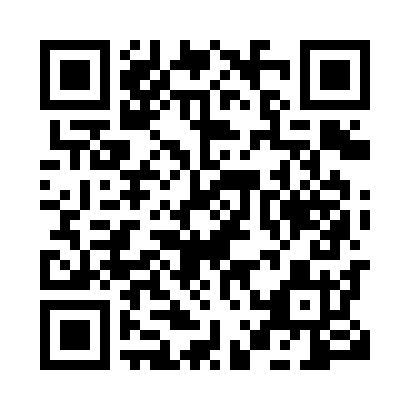 Prayer times for Bibia, CameroonMon 1 Apr 2024 - Tue 30 Apr 2024High Latitude Method: NonePrayer Calculation Method: Muslim World LeagueAsar Calculation Method: ShafiPrayer times provided by https://www.salahtimes.comDateDayFajrSunriseDhuhrAsrMaghribIsha1Mon5:086:1712:213:246:257:302Tue5:076:1612:213:256:257:303Wed5:076:1612:203:256:257:304Thu5:066:1512:203:266:257:305Fri5:066:1512:203:266:257:306Sat5:056:1512:193:276:247:307Sun5:056:1412:193:276:247:308Mon5:056:1412:193:276:247:299Tue5:046:1412:193:286:247:2910Wed5:046:1312:183:286:247:2911Thu5:036:1312:183:286:237:2912Fri5:036:1312:183:296:237:2913Sat5:026:1212:183:296:237:2914Sun5:026:1212:173:296:237:2915Mon5:026:1212:173:306:237:2916Tue5:016:1112:173:306:237:2917Wed5:016:1112:173:306:227:2918Thu5:006:1112:163:306:227:2919Fri5:006:1012:163:316:227:2920Sat5:006:1012:163:316:227:2821Sun4:596:1012:163:316:227:2822Mon4:596:0912:163:326:227:2823Tue4:586:0912:153:326:227:2824Wed4:586:0912:153:326:227:2825Thu4:586:0912:153:326:227:2826Fri4:576:0812:153:326:227:2827Sat4:576:0812:153:336:217:2828Sun4:576:0812:153:336:217:2929Mon4:566:0812:153:336:217:2930Tue4:566:0712:143:336:217:29